Тренинг для педагогов «Причины возникновения конфликтов в работе педагога и их урегулирование»В нашем саду МАДОУ АР «Сибирячок» проходило мероприятие с молодыми и начинающими педагогами «Школа дошкольных наук». Цель мероприятия: Знакомство со здоровьсберегающими технологиями, Тайщикова К.Д. инструктор по физической культуре. «Причины возникновения конфликтов в работе педагога и их урегулирование», Леонтьева Е.Ю. педагог-психолог.Начала своё выступления  с упражнения «Фруктовый салат» для снятия напряжения, психологического зажима участников тренинга, а также для создания комфортной и творческой атмосферы для работы в группе.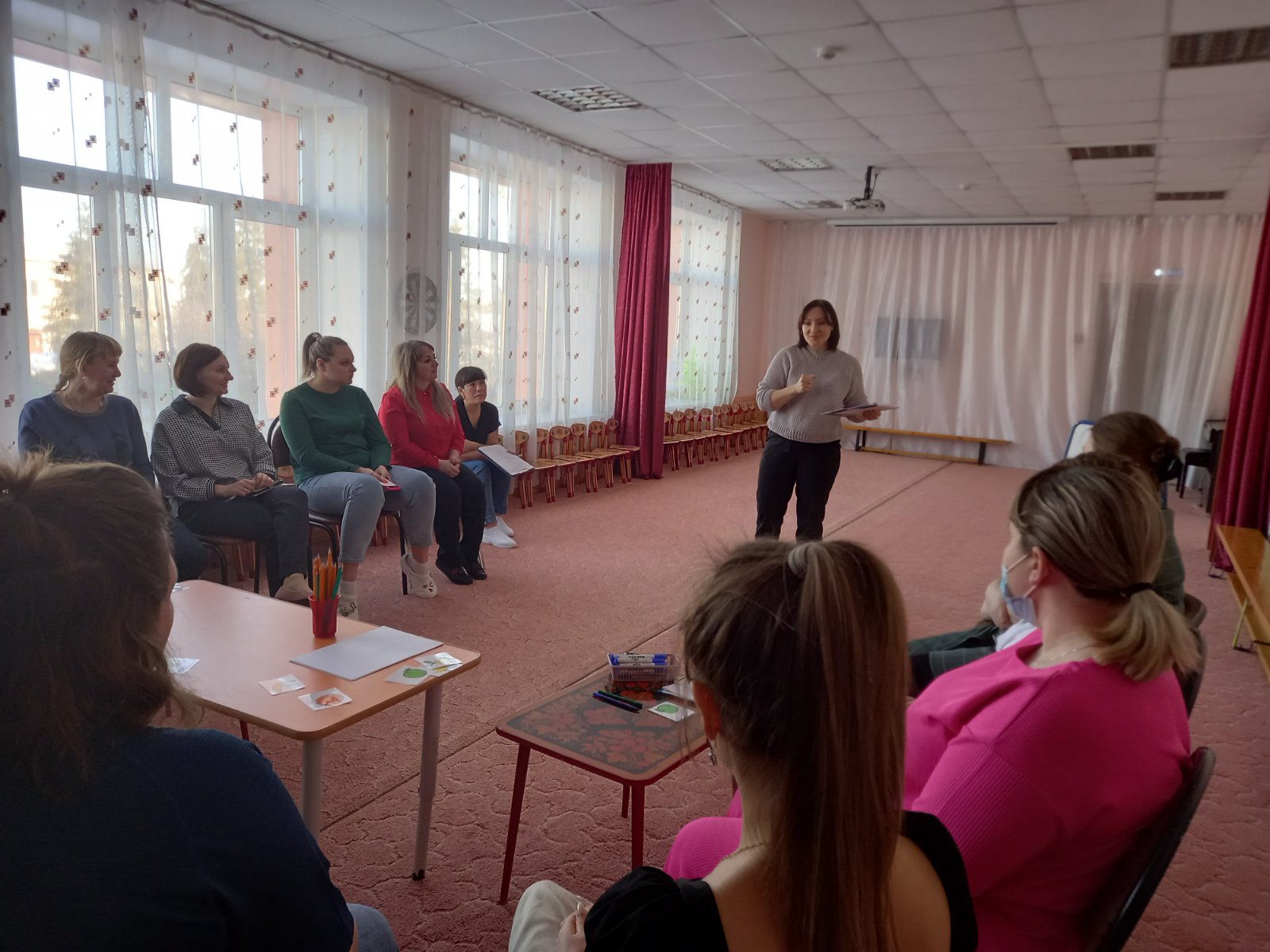 После бодрого настроя на рабочую атмосферу, мы продолжили с упражнения «Хорошо – плохо». Каждый участник придумывает  любую ситуацию и называет её плюсы, а следующий участник называет минусы. Это упражнение позволяет нам увидеть ситуацию как отрицательной стороны, так и с положительной.Дальше разобрали понятие «Конфликт», и  с кем в условиях детского сада он может возникнуть. На упражнение проработали  плюсы и минусы конфликтов. Выяснили, что конфликты бывают двух видов: конструктивные и деструктивные.На упражнении «Узенький мост» мы разобрали пять основных форм взаимодействия в конфликтной ситуации:Противодействие – ориентация на собственные цели без учёта целей партнёра;Приспособление – предполагает жертву собственных целей для достижения целей партнёра;Избегание – уход от контакта, потеря собственных целей;Компромисс – реализуется в частичном достижении целей партнёра ради условного равенства;Сотрудничество – направлено на полное удовлетворение участниками взаимодействия своих потребностей.С каждой из этих форм участники тренинга смоделировали игровую ситуацию. Далее подвели итог о том, какая из этих форм наиболее эффективна.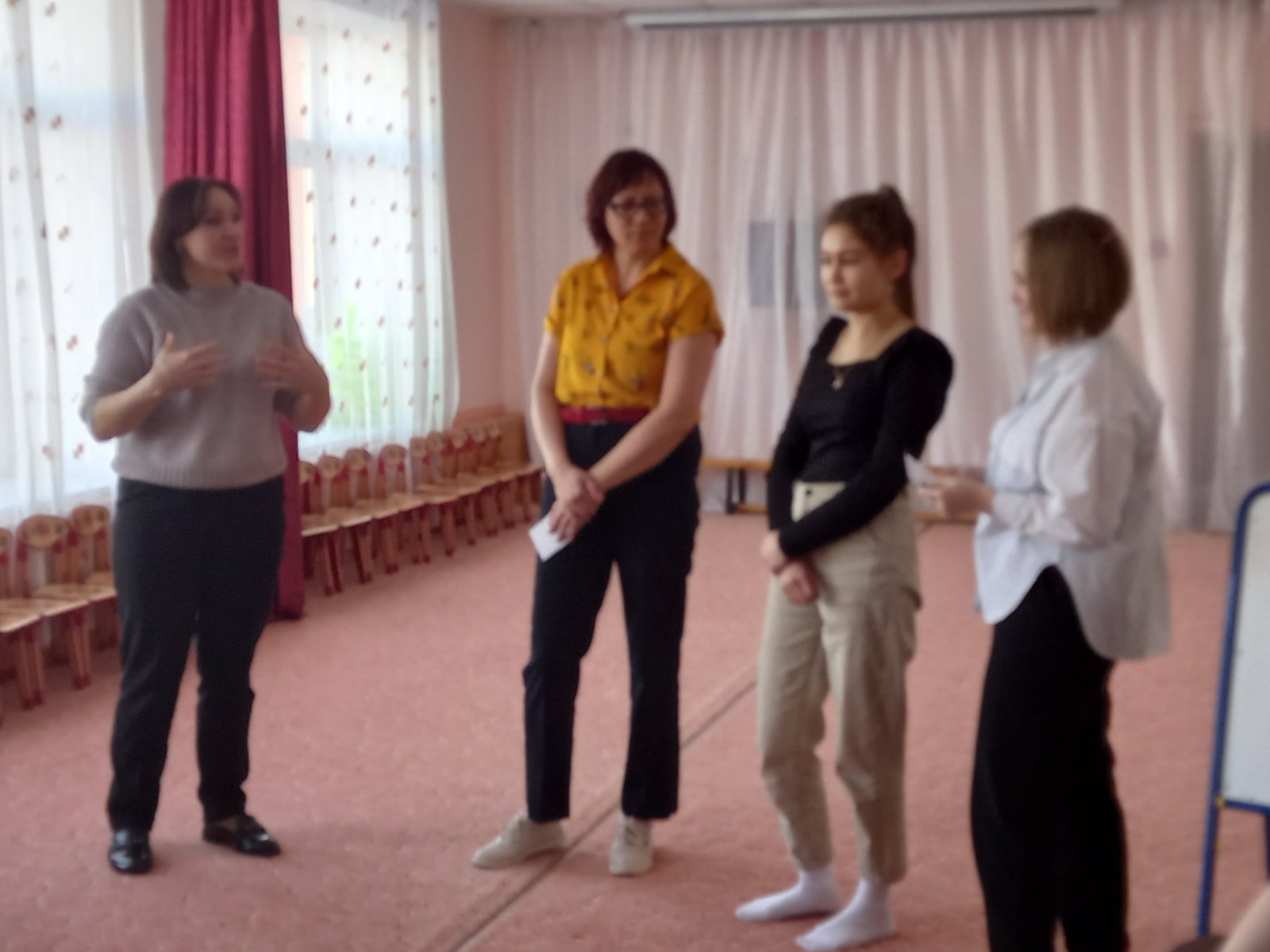 Обсудили с коллегами некоторые рекомендации, которые помогут направить непростые отношения между оппонентами в правильное русло:Проявления внимания к своим собеседникам, предоставление им возможности высказаться;Доброжелательные и уважительные отношения;Естественная манера поведения, отражающая чувства обеих сторон друг к другу.Проявление сочувствия, участия и терпимости к слабостям собеседника.Умение признать правоту оппонента, если она действительно имеет место быть.Спокойный тон, самоконтроль и выдержка. Это, наверное, самые главные инструменты, которые гарантируют успешное управление конфликтами в любой самой сложной ситуации.	Продолжая свою работу, смоделировали ситуацию «Конфликт в транспорте».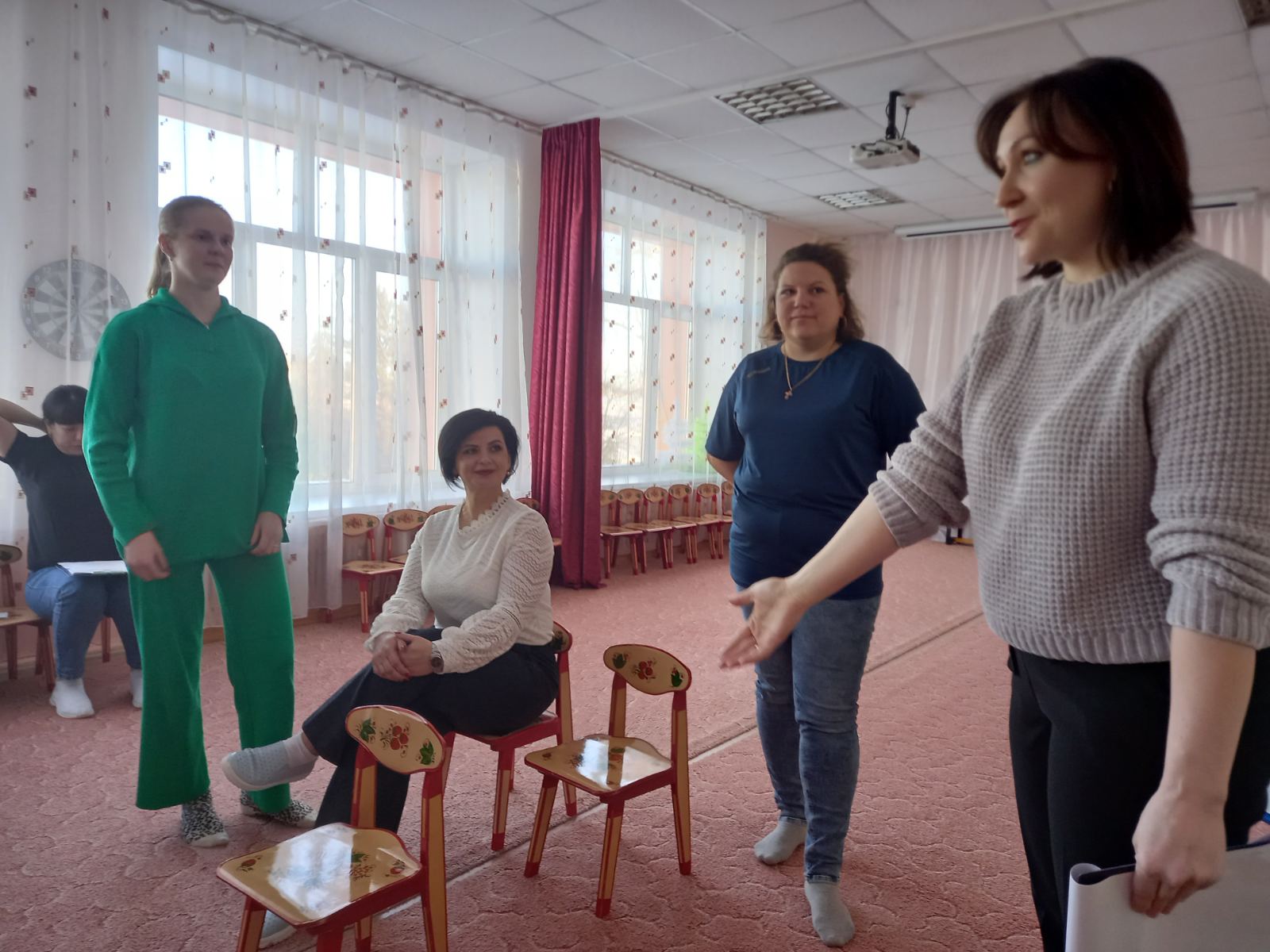 Участников игры трое (два плюс один). Двое получают инструкцию втайне от третьего, третий – втайне от двоих. Задача двоих: «войти в автобус» и сесть рядом, чтобы поговорить на важную для обоих тему. Задача третьего участника: занять одно из спаренных мест, например, «у окна» и уступить место только в том случае, если действительно возникнет такое желание. Далее обсуждение этой ситуации, и способов её решения. Также поговорили об использовании в общении «Я – высказываний» - это способ сообщения собеседнику о своих нуждах, чувствах без осуждения или оскорбления.	В завершении своего тренинга, провела антистрессовое упражнение «Стирание» конфликтной ситуации. Участникам предложила сделать определённые действия: «закройте глаза. Представьте перед собой чистый альбомный лист бумаги, карандаши, ластик. Мысленно возьмите ластик и начинайте последовательно «стирать» с листа бумаги пердставленную ситуацию. «Стирайте» до тех пор, пока картинка не исчезнет с листа. Откройте глаза. Теперь нужно провести проверку. Для этого закройте глаза и представьте тот же лист бумаги. Если картинка не исчезла, снова возьмите ластик и «стирайте» её до полного исчезновения».В результате антистрессовых упражнений происходит адаптация к стрессовой ситуации и постепенный психофизиологический выход из неё.Подвели итоги тренинга. Выяснили, что конфликты имеют не только отрицательные, но и положительные стороны. Узнали о стратегиях, которые принимают люди в конфликтных ситуациях. Обсудили формы взаимодействия в конфликтах.                                   Подготовила материал: Леонтьева Е.Ю.                                            Педагог – психолог МАДОУ АР «Сибирячок»Благодарю за внимание!